На основании пункта 1 статьи 40 Закона Республики Беларусь  от 4 января 2010 г. № 108-З «О местном управлении и самоуправлении в Республике Беларусь» Хотимский районный исполнительный комитет РЕШИЛ:Внести в решение Хотимского районного исполнительного комитета от 11 июня 2018 г. № 13-9 «Об утверждении персонального состава постоянно действующей комиссии по координации работы по содействию занятости населения» следующие изменения: ввести в персональный состав постоянно действующей комиссии по координации работы по содействию занятости населения Балашкова Антона Андреевича, исполняющего обязанности председателя Березковского сельского исполнительного комитета, Ефремову Веронику Сергеевну, главного специалиста управления по труду, занятости и социальной защите райисполкома, исключив из него Лезненкова В.И., Хомченко О.М.;должность Самусевой Т.В. читать как «директор учреждения «Хотимский районный центр социального обслуживания населения»;пункт 2 изложить в следующей редакции:«2. На время отсутствия Тасенко Н.Ф. обязанности секретаря комиссии исполняют Ефремова В.С., Сидорина И.А.».Председатель Хотимского районного исполнительного комитета                                                                           М.Н.КуксенковУправляющий делами Хотимского районного исполнительного комитета                                            Н.П.ХололоваПроект решения подготовил:Начальник управления по труду, занятости и социальной защите райисполкома                                 Е.Н.Бороденко                                2022 г.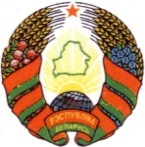 МАГІЛЁЎСКІ АБЛАСНЫВЫКАНАЎЧЫ КАМІТЭТМОГИЛЕВСКИЙ ОБЛАСТНОЙИСПОЛНИТЕЛЬНЫЙ КОМИТЕТХОЦІМСКІ РАЁННЫВЫКАНАЎЧЫ КАМІТЭТХОТИМСКИЙ РАЙОННЫЙИСПОЛНИТЕЛЬНЫЙ КОМИТЕТРАШЭННЕРЕШЕНИЕ  _____________ № ________г.п. Хоцімскг.п.ХотимскОб  изменении  решения Хотимского районного исполнительного комитета от 11 июня 2018 г. № 13-9                                                                                                          